ZADATAKZA OBAVLJANJE STRUČNOG NADZORA GRAĐENJA NAD RADOVIMAUREĐENJA I OPREMANJA IGRALIŠTA U ULICI ŠKURINJSKIH BORACAISTOČNO OD KUĆNOGA BROJA 16OPĆENITOGrad Rijeka, Odjel gradske uprave za komunalni sustav, Direkcija zajedničke komunalne djelatnosti, Rijeka, Titov trg 3, u daljnjem tekstu Naručitelj, zadatkom traži obavljanje stručnog nadzora građenja nad radovima uređenja i opremanja igrališta u Ulici Škurinjskih boraca istočno od kućnog broja 16 u Rijeci.Radovi će se izvoditi temeljem:Glavnog projekta broj DP-72/2018 od 08.2018. godine izrađenog po DUEL PROJEKT d.o.o. Matulji, Antončićeva ulica 15Troškovnika radovaUgovora sklopljenog s Izvođačem radovaU zoni zahvata predviđeno je igralište formirano kamenim podzidima ili armiranobetonskim zidovima obloženi kamenom na tri platoa povezana stubištima, a prvi je plato povezan i rampom za osobe smanjene pokretljivosti ukupne površine oko 600 m2. Na ravnim površinama pojedinog platoa predviđa se postavljanje sprava za igru mlađe djece, starije djece i fitnes zona te prostor za odmor s klupama. Završna obrada platoa je riječni šljunak, a u zoni igrala postavlja se antistres zaštitna podloga od reciklirane gume. Predviđa se postavljanje ograde oko cijelog igrališta, prilazne rampe i stubišta. Izvodi se instalacija dovoda i odvoda vode za buduću slavinu. Predviđena je sadnja visokih stabala te nisko raslinje i puzavice u kanalima između kaskadnih zidova.Radovi se izvode na dijelu k.č 506/1 k.o. Marinići u zoni zahvata prikazanoj u privitku.Planirani početak radova je prva polovica kolovoza, a planirano trajanje je 5 mjeseci. Procijenjena vrijednost radova je 1.361.000,00 kuna (bez PDV-a).OBIM POSLOVAPredmetom zadatka obuhvaćene su usluge stručnog nadzora građenja kojim nadzorni inženjer nadzire građenje u odnosu na usklađenost građenja s glavnim projektom, Zakonom o gradnji („Narodne novine“ broj 153/2013, 20/2017, 39/2019 i 125/2019), posebnim propisima predmnijevanim Zakonom o gradnji i pravilima struke. Opseg usluge u svemu je definiran Pravilnikom o načinu provedbe stručnog nadzora građenja, uvjetima i načinu vođenja građevinskog dnevnika te o sadržaju završnog izvješća nadzornog inženjera („Narodne novine“ broj 131/2021 i 68/2022) i zakonskim propisima i propisima donesenim na temelju zakona.Sadržaj usluga nadzora građenja obuhvaća uz zakonske obveze i provjeru:održavanja ugovorenih rokova i kvalitete radovaobračun izvedenih radova i kontrolu građevinske knjigeostalo (u slučaju pojave zapreka za izvršenje ugovora o izvođenju radova o istom odmah dostaviti posebno izvješće, sudjelovanje u postupku primopredaje i konačnog obračuna, te obavljanje drugih poslova ako je za to ovlašten od Naručitelja)Privitak: zona zahvataRijeka, 06.07.2022.						Sastavili:								Adriana Šneler, dipl.ing.građ.								Ivana Parac, dipl.ing.agr.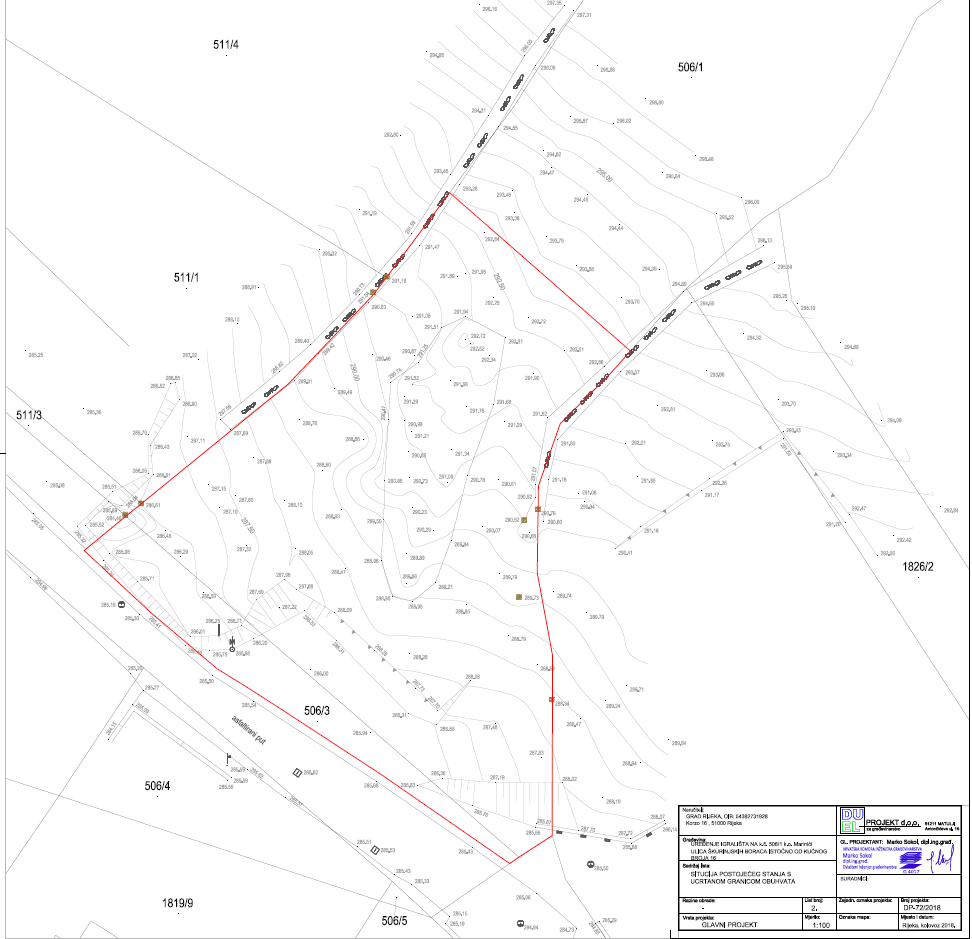 